Campus: GuarulhosCampus: GuarulhosCampus: GuarulhosCurso (s): FilosofiaCurso (s): FilosofiaCurso (s): FilosofiaUnidade Curricular (UC): Teoria do Conhecimento IUnidade Curricular (UC): Teoria do Conhecimento IUnidade Curricular (UC): Teoria do Conhecimento IUnidade Curricular (UC): Theory of KnowledgeUnidade Curricular (UC): Theory of KnowledgeUnidade Curricular (UC): Theory of KnowledgeUnidade Curricular (UC): Teoría del ConocimientoUnidade Curricular (UC): Teoría del ConocimientoUnidade Curricular (UC): Teoría del ConocimientoCódigo da UC: 2275Código da UC: 2275Código da UC: 2275Docente Responsável/Departamento: Plínio Junqueira SmithDocente Responsável/Departamento: Plínio Junqueira SmithContato (e-mail) (opcional): plinio.smith@unifesp.br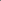 Docente(s) Colaborador(es)/Departamento(s): Docente(s) Colaborador(es)/Departamento(s): Contato (e-mail) (opcional): Ano letivo: 2024Termo: 3Turno: vespertino/noturnoNome do Grupo/Módulo/Eixo da UC (se houver): Idioma em que a UC será oferecida: ( X ) Português(  ) English(  ) Español(  ) Français(  ) Libras(  ) Outros:UC:( X ) Fixa(  ) Eletiva(  ) OptativaOferecida como:( X ) Disciplina
(  ) Módulo
(  ) Estágio (  ) Outro Oferta da UC: ( X ) Semestral (  ) AnualAmbiente Virtual de Aprendizagem: (  ) Moodle
( X ) Classroom(  ) Outro (  ) Não se aplica Ambiente Virtual de Aprendizagem: (  ) Moodle
( X ) Classroom(  ) Outro (  ) Não se aplica Ambiente Virtual de Aprendizagem: (  ) Moodle
( X ) Classroom(  ) Outro (  ) Não se aplica Pré-Requisito (s) - Indicar Código e Nome da UC: Não há pré-requisito.Pré-Requisito (s) - Indicar Código e Nome da UC: Não há pré-requisito.Pré-Requisito (s) - Indicar Código e Nome da UC: Não há pré-requisito.Carga horária total (em horas): 90Carga horária total (em horas): 90Carga horária total (em horas): 90Carga horária teórica (em horas): 67Carga horária prática (em horas): 23Carga horária de extensão (em horas): 0Se houver atividades de extensão, indicar código e nome do projeto ou programa vinculado na Pró-Reitoria de Extensão e Cultura (Proec): Se houver atividades de extensão, indicar código e nome do projeto ou programa vinculado na Pró-Reitoria de Extensão e Cultura (Proec): Se houver atividades de extensão, indicar código e nome do projeto ou programa vinculado na Pró-Reitoria de Extensão e Cultura (Proec): Ementa: Esta unidade curricular examina os principais temas da Teoria do Conhecimento: conhecimento a priori e empírico, crença, verdade e justificação, com ênfase nos debates contemporâneos, mas também levando em conta seus aspectos históricos. Também trata dos seus principais problemas, como os problemas do mundo exterior, das outras mentes e da indução, e discute as principais teorias epistemológicas, como fundacionismo, coerentismo, empirismo, naturalismo, entre outras. Ementa: Esta unidade curricular examina os principais temas da Teoria do Conhecimento: conhecimento a priori e empírico, crença, verdade e justificação, com ênfase nos debates contemporâneos, mas também levando em conta seus aspectos históricos. Também trata dos seus principais problemas, como os problemas do mundo exterior, das outras mentes e da indução, e discute as principais teorias epistemológicas, como fundacionismo, coerentismo, empirismo, naturalismo, entre outras. Ementa: Esta unidade curricular examina os principais temas da Teoria do Conhecimento: conhecimento a priori e empírico, crença, verdade e justificação, com ênfase nos debates contemporâneos, mas também levando em conta seus aspectos históricos. Também trata dos seus principais problemas, como os problemas do mundo exterior, das outras mentes e da indução, e discute as principais teorias epistemológicas, como fundacionismo, coerentismo, empirismo, naturalismo, entre outras. Conteúdo programático: 1. Introdução geral: os problemas da teoria do conhecimento.Parte I: A concepção cartesiana da filosofia:2. Ceticismo cartesiano como resultado da avaliação de todas as crenças de uma só vez.3. Primeira resposta de senso comum: a crítica de Austin ao ceticismo cartesiano.4. Segunda resposta de senso comum: a prova do mundo exterior de Moore.Parte II: A concepção kantiana da filosofia:5. Os argumentos transcendentais como resposta ao ceticismo cartesiano.6. O verificacionismo: o problema cético tem significado?7. Conclusão: a correção condicional do ceticismo.Conteúdo programático: 1. Introdução geral: os problemas da teoria do conhecimento.Parte I: A concepção cartesiana da filosofia:2. Ceticismo cartesiano como resultado da avaliação de todas as crenças de uma só vez.3. Primeira resposta de senso comum: a crítica de Austin ao ceticismo cartesiano.4. Segunda resposta de senso comum: a prova do mundo exterior de Moore.Parte II: A concepção kantiana da filosofia:5. Os argumentos transcendentais como resposta ao ceticismo cartesiano.6. O verificacionismo: o problema cético tem significado?7. Conclusão: a correção condicional do ceticismo.Conteúdo programático: 1. Introdução geral: os problemas da teoria do conhecimento.Parte I: A concepção cartesiana da filosofia:2. Ceticismo cartesiano como resultado da avaliação de todas as crenças de uma só vez.3. Primeira resposta de senso comum: a crítica de Austin ao ceticismo cartesiano.4. Segunda resposta de senso comum: a prova do mundo exterior de Moore.Parte II: A concepção kantiana da filosofia:5. Os argumentos transcendentais como resposta ao ceticismo cartesiano.6. O verificacionismo: o problema cético tem significado?7. Conclusão: a correção condicional do ceticismo.Objetivos: Gerais: O objetivo principal é ensinar os alunos a refletirem sobre algumas das questões fundamentais da teoria do conhecimento.Específicos: Um objetivo específico é ensinar os alunos a interpretarem adequadamente um texto filosófico. Outro objetivo específico é apresentar e discutir algumas das principais teorias contemporâneas do conhecimento. O último objetivo é estimular os alunos à reflexão pessoal sobre a filosofia.Objetivos: Gerais: O objetivo principal é ensinar os alunos a refletirem sobre algumas das questões fundamentais da teoria do conhecimento.Específicos: Um objetivo específico é ensinar os alunos a interpretarem adequadamente um texto filosófico. Outro objetivo específico é apresentar e discutir algumas das principais teorias contemporâneas do conhecimento. O último objetivo é estimular os alunos à reflexão pessoal sobre a filosofia.Objetivos: Gerais: O objetivo principal é ensinar os alunos a refletirem sobre algumas das questões fundamentais da teoria do conhecimento.Específicos: Um objetivo específico é ensinar os alunos a interpretarem adequadamente um texto filosófico. Outro objetivo específico é apresentar e discutir algumas das principais teorias contemporâneas do conhecimento. O último objetivo é estimular os alunos à reflexão pessoal sobre a filosofia.Metodologia de ensino: Aulas expositivas, trabalhos e seminários.Avaliação: Trabalho escrito a ser entregue no final do curso; participação nos seminários.Bibliografia: Básica: Stroud, Barry. A significação do ceticismo filosófico. São Paulo: Associação Filosófica Scientiae Studia, 2020.Complementar: Austin, John L. “Outras mentes”. In: Ryle, Gilbert; Austin, J. L.; Quine, W. V.; Strawson, P. F. Ensaios. 4. Ed. São Paulo: Nova Cultural, 1989.Austin, John L. Sentido e percepção. São Paulo: Martins Fontes. 2004.Fogelin, Robert J. Andando na corda bamba da razão. São Paulo: Alameda Editorial, 2016.Fogelin, Robert J. Reflexões pirrônicas sobre o conhecimento e a justificação. Salvador: EDUFBA, 2017.Moore, George E. Princípios éticos; Escritos filosóficos; Problemas fundamentais da filosofia. São Paulo: Abril Cultural, 1980.Porchat, Oswaldo. Rumo ao ceticismo. São Paulo: Editora da UNESP, 2007.Smith, Plínio J. A experiência do cético. São Paulo: Associação Filosófica Scientiae Studia, 2020.Stroud, Barry. Understanding human knowledge. Oxford: Oxford University Press, 2000.Williams, Michael. The problems of knowledge: a critical introduction to epistemology. Oxford: Oxford University Press.Cronograma (opcional): 